Please complete this form using the information on the DfE website.DeclarationI certify that the information provided above is complete and correct.Signature (Principal)	________________________________________Name (print)		________________________________________Date:________________________________________ Email the completed, signed and scanned document to: mark.nightingale1@education.gsi.gov.uk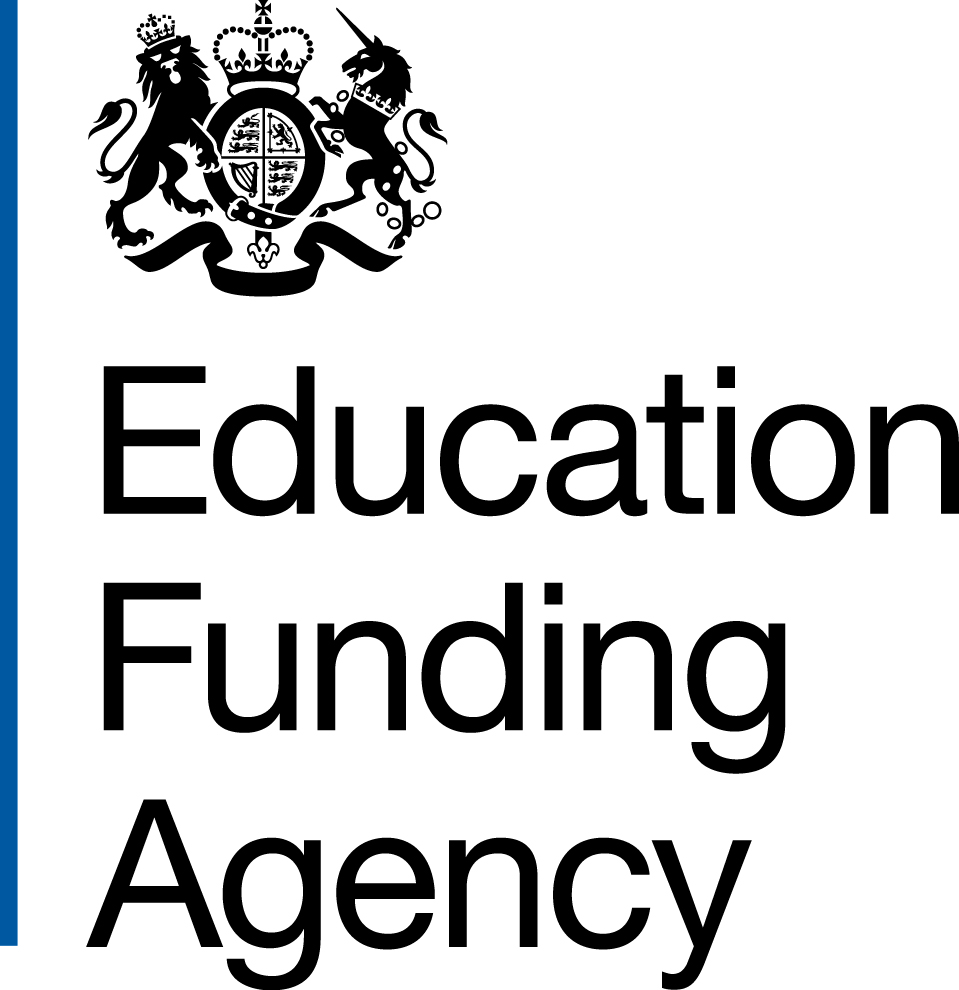 Report Template SFC2:  Significant AcquisitionsName of Sixth-form CollegeAddressPostcodeCollege Lead ContactRole in CollegeTelephone NumberEmailState the type of property development / transaction 2. Describe the project including the details on the proposed works.3. State the total project cost and confirm the funding sources4. Explain the reason for undertaking the project.5.  State what impact the project will have on the condition of the college’s buildings6.  Confirm you have obtained a valuation report